                                                                                                                                                                            Form 1, S8OO(m) , CMTA                    ANNEX AAPPLICATION FORMForeign Donations under Section 800(m) of the CMTA                                                                 Date of application: ______________________Name of Agency: ___________________________________________________________Office Address: ____________________________________________________________Contact Number: ______________________       Email: ___________________________License No. and Expiration Date: _____________________________________________Name/s of Representative/s:  _________________________________________________Bill of Lading/ Airway Bill No: ________________________________________________Name of Donor and Address: __________________________________________________________________________________________________________________________Description of Packages and Goods: ____________________________________________________________________________________________________________________Date of Expected Arrival of Foreign Goods: ____________________________________Documents Submitted: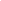 Authenticated Deed of Donation from the Philippine Consular Office of the country of       origin, with the accompanying certificate as to fitness of food and medicine for consumption and compliance with the country of origin’s sanitary and phytosanitary standards. 	A separate Notarized Deed of Acceptance.           Copy of valid DSWD Registration, License and/or Accreditation Certificate.         Shipping documents          Original and/or duly certified true copy of Bill of Lading or Airway Bill          Packing listPlan of Distribution (DSWD DFE Form 2) certified and endorsed by the DSWD                   Field Office (s) that has jurisdiction over the target area for distribution. In case of medicines, a certification of the Department of Health –Food and Drug Administration(FDA) that the commodities are allowed for free distribution and use by the intended beneficiaries without the need of a prior prescription, and that these are safe for human consumption. Notarized distribution report (DSWD DFE Form 3) on latest shipment certified correct by the concerned DSWD Field Office. In case of relief items other than food and medicines, proof of prior agreements or approved arrangements with appropriate government agencies.Submitted by: 					______________________________________                                                                   (Name and Signature of Head of Applicant Organization of                                                                                   his/ her Authorized Representative)_______________________________        		(Date)Reviewed and Assessed by:_________________________________(Name and Signature of DSWD Staff)_________________________________(Designation)_________________________________(Name of Office)________________________________(Date)